Министерство образования Московской областиГосударственное образовательное учреждение высшего образования Московской области«Государственный гуманитарно-технологический университет»(ГГТУ)УТВЕРЖДАЮ                                                                                                                                       Проректор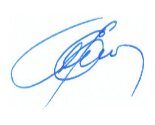  «18»сентября 2022_ г.РАБОЧАЯ ПРОГРАММА ДИСЦИПЛИНЫ
Б1.В.01.02 ИСТОРИЯ МОСКВЫ И ПОДМОСКОВЬЯ г. Орехово-Зуево 2022г.	1. ПОЯСНИТЕЛЬНАЯ ЗАПИСКА Рабочая программа дисциплины (модуля) составлена на основе учебного плана направления 44.03.05 – Педагогическое образование по профилям «История», «Обществознание» 2021 года начала подготовки. Предметом изучения в рамках настоящего курса является история Москвы и Подмосковья как одного из главных исторических регионов России. Актуальность данной дисциплины обусловлена важными задачами, стоящими сегодня перед всей системой образования и гражданским обществом – необходимостью просвещения и патриотического воспитания подрастающего поколения, сохранения традиционных нравственных и духовных ценностей, формирования у молодёжи чувства гражданской ответственности за судьбу родного края. Материалы курса могут быть использованы в целях духовно-нравственного, экологического, эстетического воспитания учащихся.При реализации образовательной программы университет вправе применять дистанционные образовательные технологии.2. ПЕРЕЧЕНЬ ПЛАНИРУЕМЫХ РЕЗУЛЬТАТОВ ОБУЧЕНИЯ ПО МЕТОДИКЕ ОБУЧЕНИЯ ИСТОРИИ, СООТНЕСЕННЫХ С ПЛАНИРУЕМЫМИ РЕЗУЛЬТАТАМИ ОСВОЕНИЯ ОБРАЗОВАТЕЛЬНОЙ ПРОГРАММЫЦели дисциплины– духовно-нравственное воспитание студентов через изучение и осмысление историко-культурного развития Подмосковного региона; – формирование целостного представления об исторических этапах развития Москвы и Московской области;– формирование у студентов компетенций, необходимых для успешного осуществления профессиональной деятельности, базирующихся на знаниях о многоуровневом подходе к изучению истории определяющих возможность использования содержания локальной истории для формирования личностных и метапредметных результатов обучения.Задачи дисциплины– знакомство студентов с историей Московского княжества, Московской губернии и Московской области;– изучение традиций народной культуры региона, знакомство с его историко-культурным наследием;– формирование профессиональных компетенций и навыков педагогической деятельности учителя в процессе обучения истории, в том числе на региональном и локальном уровнях;– проектировать процесс обучения истории с привлечением регионального исторического материала:– ставить и решать собственные исследовательские задачи в сфере краеведческой работы со школьниками;– выявлять пробелы теоретической и практической подготовки школьников разных образовательных ступеней в области региональной истории и выстраивать логику процесса самообразования с учетом их потребностей и возможностей;– формирование умения использовать современные образовательные технологии в учебном процессе школы, в том числе при изучении региональной, локальной истории.Знания и умения обучающегося, формируемые в результате освоения дисциплиныИндикаторы достижения компетенций3. МЕСТО ДИСЦИПЛИНЫ (МОДУЛЯ) В СТРУКТУРЕ ОБРАЗОВАТЕЛЬНОЙ ПРОГРАММЫДисциплина «История Москвы и Подмосковья» относится к части, формируемой участниками образовательных отношений (Б1.В.01.02).Программа курса предполагает наличие у студентов знаний по дисциплинам: «Музееведение», «Организация проектной деятельности по истории в школе», «Организация исследовательской деятельности по истории в школе», «Изучение вопросов Отечественной культуры в школе», «Историческое краеведение».4. СТРУКТУРА И СОДЕРЖАНИЕ ДИСЦИПЛИНЫСодержание дисциплины (модуля) структурированное по темам (разделам) Тема 1. Значение Москвы и Московского княжества в историческом развитии России. Роль Москвы как социально-экономического и духовного центра России. Периодизация исторического развития Московского региона. Древнейшие жители края: стоянки каменного века на территории Москвы и Подмосковья. Этнический состав населения северо-восточной Руси в эпоху раннего средневековья: финно-угорские и славянские племена. Их занятия, быт и культура. Тема 2. Возникновение Москвы. Историческое развитие города. Первые летописные упоминания о Москве. Варианты происхождения названия города. Возникновение и возвышение Московского княжества. Политика первых московских князей. Объединение русских земель вокруг Москвы. Личность и деятельность Дмитрия Донского. Московский кремль в 12 – 14 вв.Тема 3. Московская Русь в 15–17 вв. Политика Ивана III. Концепция «Москва – III Рим». Архитектура Московского кремля. Исторические районы Москвы: Китай-город, Белый город, Земляной город, Замоскворечье. Москва при Иване IV Грозном. Собор Василия Блаженного. Утверждение Московского царства. Москва в эпоху Смутного времени. Политика московских царей в 17 веке. Тема 4. Социально-экономическое развитие Московского региона в 18–20 вв. Дворянская и купеческая Москва в русской культуре 18–19 веков. Памятники архитектуры классицизма в Москве 18 века: творения М.Ф. Казакова, В.И. Баженова и др. Пожар Москвы в 1812 году и её последующее восстановление. Проекты О.И. Бове. История строительства храма Христа Спасителя. Памятники архитектуры русского модерна конца 19 – начала 20 вв. в Москве. Архитектурные памятники Москвы ХХ века. Народные промыслы и социально-экономическое развитие Московской губернии в 18 – нач. 20 вв.Тема 5. Москва и Подмосковье в годы Великой Отечественной войны. Оборона Москвы в 1941 году. Битва за Москву. Вклад жителей Москвы и Подмосковья в борьбу за освобождение от фашистских захватчиков. Города воинской славы в Московской области. Мемориальные комплексы, посвящённые событиям Великой Отечественной войны.Тема 6. Историко-культурные достопримечательности, музеи и памятники Московской области. Древнерусские кремли на территории Московской области. Духовные святыни, монастыри и храмы Подмосковья. Дворянские усадьбы и садово-парковые ансамбли на территории области. Крупнейшие музеи Подмосковья. Социально-экономический и историко-культурный потенциал Московской области в настоящее время. Практические занятия Тема 1: Страницы истории Москвы и ПодмосковьяУчебные задачи: Изучить основные этапы исторического развития региона.Охарактеризовать историческую роль Москвы в процессе становления и развития Российского государства. Рассмотреть главные исторические события, связанные с Москвой и Подмосковьем.Тема 2: Культура Московской РусиУчебные задачи:Изучить своеобразие культуры Московской Руси 15–17 вв.Рассмотреть наиболее значимые памятники архитектуры, изобразительного и словесного искусства Московской Руси.Определить историческое и политическое значение концепции «Москва – Третий Рим» в контексте развития отечественной культуры.Тема 3. История Московской губернии и Московской области.Учебные задачи:Рассмотреть социально-экономическое развитие Московской губернии в 18–19 вв.Изучить своеобразие народных промыслов Подмосковья, деятельность знаменитых династий промышленников и фабрикантов края.Описать историю Московской области в 20 веке, вклад жителей региона в победу в Великой Отечественной войне.  Тема 4: Задачи и источники изучения истории Москвы и Подмосковья в общеобразовательных школах.Учебные задачи:1. Рассмотреть задачи и источники изучения истории родного края в общеобразовательных школах.2. Описать виды источников по региональной истории, их особенности. 3. Изучить методику работы с источниками.Тема 5. Формы организации процесса обучения региональной истории.Учебные задачи: Рассмотреть проектную и исследовательскую  деятельность. Описать организацию  проектной деятельности в разновозрастных группах с использованием учебника региональной, локальной истории.Изучить методику создания исследовательского проекта на конкретных примерах.5. Перечень учебно-методического обеспечения для самостоятельной работы обучающихся по дисциплине Для организации самостоятельной работы обучающихся используется основная и дополнительная литератураПеречень основной литературыИстория России : учебник / ред. Г.Б. Поляка. - 3-е изд., перераб. и доп. - Москва :Юнити-Дана, 2019. - 687 с. : ил. - (Cogitoergosum). - ISBN 978-5-238-01639-9 ; То же [Электронный ресурс]. URL: http://biblioclub.ru/index.php?page=book&id=115299Цибилина, Т.В. История России : практикум / Т.В. Цибилина ; Министерство образования и науки Российской Федерации, Федеральное государственное автономное образовательное учреждение высшего профессионального образования Северный (Арктический) федеральный университет им. М.В. Ломоносова, Филиал в г. Коряжме Архангельской области. - Архангельск : САФУ, 2019. - 199 с. : ил. - Библиогр. в кн. - ISBN 978-5-261-01043-2 ; То же [Электронный ресурс]. URL: http://biblioclub.ru/index.php?page=book&id=436313Веденеева Г.И. Духовно-нравственное воспитание учащихся в процессе познания родного края [Электронный ресурс]: Монография/ Веденеева Г.И.— Электрон. текстовые данные.— Саратов: Вузовское образование, 2015.— 392 c.— Режим доступа: http://www.bibliocomplectator.ru/book/Перечень дополнительной литературыКасьянов, В. В. История России : учеб. пособие для бакалавриата и специалитета / В. В. Касьянов. — 2-е изд., перераб. и доп. — М. : Издательство Юрайт, 2019. — 255 с. — (Серия : Университеты России). Режим доступа : www.biblio-online.ru/book/89C3CE1C-A19E-465A-AA7C-48A29DCDDE10 .Археология Подмосковья. Материалы научного семинара / . - М. : Институт археологии РАН, 2011. Режим доступа: //biblioclub.ru/index.php?page=book&id=84068Скопинцева, Т.Ю. Теория и история культуры повседневности России: учебное пособие / Т.Ю. Скопинцева ; Министерство образования и науки Российской Федерации, Федеральное государственное бюджетное образовательное учреждение высшего профессионального образования «Оренбургский государственный университет». - Оренбург : Оренбургский государственный университет, 2013. - 141 с. : табл. ; То же [Электронный ресурс]. - URL: //biblioclub.ru/index.php?page=book&id=270297Формозов, А.А. Исследователи древностей Москвы и Подмосковья / А.А. Формозов. - М. : Рукописные памятники Древней Руси, 2007. Режим доступа: //biblioclub.ru/index.php?page=book&id=73155Модуль 2. Тема 4. Задачи и источники изучения истории Москвы и Подмосковья в общеобразовательных школах.Составление памятки работы с историческими документами в архивах и музеях.Прежде, чем приступить к написанию памятки, продумайте алгоритм действий, обучающихся с историческими документами.Тема 5.Формы организации процесса обучения региональной истории.Задание: Подготовка и защита проекта по истории города, поселка. Проанализируйтеразвивающие возможности проекта.Тема 6. Современные формы внеклассной работы по региональной истории.Методическая разработка внеклассного мероприятия по локальной истории.Подготовка вопросов Круглого стола.«Возможности локальной истории в решении воспитательных и развивающих задач курса истории».Круглый стол — это метод активного обучения, одна из организационных форм познавательной деятельности обучающихся, позволяющая закрепить полученные ранее знания, восполнить недостающую информацию, сформировать умения решать проблемы, укрепить позиции, научить культуре ведения дискуссии. Характерной чертой «круглого стола» является сочетание тематической дискуссии с групповой консультацией. Основной целью проведения «круглого стола» является выработка у студентов профессиональных умений излагать мысли, аргументировать свои соображения, обосновывать предлагаемые решения и отстаивать свои убеждения. При этом происходит закрепление информации и самостоятельной работы с дополнительным материалом, а также выявление проблем и вопросов для обсуждения.Основную часть «круглого стола» по любой тематике составляют дискуссия и дебаты.Составной частью любой дискуссии является процедура вопросов и ответов. Умело поставленный вопрос (каков вопрос, таков и ответ) позволяет получить дополнительную информацию, уточнить позиции выступающего и тем самым определить дальнейшую тактику проведения «круглого стола». С функциональной точки зрения все вопросы можно разделить на две группы: -уточняющие (закрытые) вопросы, направленные на выяснение истинности или ложности высказываний, например, «Верно ли, что?», «Правильно ли я понял, что?». Ответить на такой вопрос можно только «да» или «нет»; -восполняющие (открытые) вопросы, направленные на выяснение новых свойств или качеств интересующих нас явлений, объектов, например,что, где, когда, как, почему и т.д. Особое место занимают так называемые, провокационные или улавливающие вопросы. Такие вопросы задаются для того, чтобы сбить с толку оппонента, посеять недоверие к его высказываниям, переключить внимание на себя или нанести критический удар. С преподавательской точки зрения, вопросы могут быть контролирующими, активизирующими внимание, активизирующими память, развивающими мышление. В дискуссии предпочтительнее использовать простые вопросы, так как они не несут в себе двусмысленности, на них легко дать ясный и точный ответ. Если студент задает сложные вопросы, целесообразно попросить его разделить свой вопрос на несколько простых. В основе «круглого стола» в форме дебатов - свободное высказывание, обмен мнениями по предложенному студентами тематическому тезису. Процедура дебатов недопускает личностных оценок, эмоциональных проявлений. Обсуждается тема, а не отношение к ней отдельных участников.Памятка по оформлению методических разработок и методических рекомендаций: титульный лист (название образовательного учреждения, названиеработы, Ф.И.О.автораполностью, должность, город, год);вступительная часть (адресность, актуальность, краткий анализ положения дел по данному вопросу) основная часть (описание методов, способов, приемов деятельности, ведущих к достижению желаемого результата деятельности; предложения и указания, способствующие внедрению их в практику) методические советы, примерные варианты реализации список использованной литературыПамятка обучающимся по составлению анкеты1. Необходимо определить тему исследования, которая соответствует проблематике проекта. 2. Четко сформулировать цель и задачи исследования.3. Определить аудиторию, в которой будет проводиться социологический опрос (родители, учителя, пожилые люди).4. Определить количество опрашиваемых. Желательно, чтобы количество опрашиваемых было не менее 25 человек, в этом случае результаты опроса будут более достоверными.5. Выбрать форму анкеты (закрытая, открытая, комбинированная).6. Определить количество вопросов, желательно, чтобы их было не больше десяти.7. Вопросы должны быть сформулированы так, чтобы они соответствовали целям и задачам исследования, а ответы опрашиваемых помогли сделать выводы и ответить на основополагающий и проблемные вопросы проекта.8. Если анкетирование проводится в письменном виде, то анкета должна содержать обращение к опрашиваемому, в котором должна содержаться информация о проекте, его цели и задачах, конфиденциальности анкетирования, а также правила работы с анкетой. В конце анкеты следует поблагодарить отвечающего за участие в анкетировании.6. Фонд оценочных средств для проведения текущего контроля знаний, промежуточной аттестации обучающихся по дисциплине Фонд оценочных средств для проведения текущего контроля знаний, промежуточной аттестации приведен в приложении.7. Перечень основной и дополнительной учебной литературы, необходимой для освоения дисциплины (модуля) Перечень основной литературыИстория России : учебник / ред. Г.Б. Поляка. - 3-е изд., перераб. и доп. - Москва :Юнити-Дана, 2019. - 687 с. : ил. - (Cogitoergosum). - ISBN 978-5-238-01639-9 ; То же [Электронный ресурс]. URL: http://biblioclub.ru/index.php?page=book&id=115299Цибилина, Т.В. История России : практикум / Т.В. Цибилина ; Министерство образования и науки Российской Федерации, Федеральное государственное автономное образовательное учреждение высшего профессионального образования Северный (Арктический) федеральный университет им. М.В. Ломоносова, Филиал в г. Коряжме Архангельской области. - Архангельск : САФУ, 2019. - 199 с. : ил. - Библиогр. в кн. - ISBN 978-5-261-01043-2 ; То же [Электронный ресурс]. URL: http://biblioclub.ru/index.php?page=book&id=436313Перечень дополнительной литературы1. Касьянов, В. В. История России : учеб. пособие для бакалавриата и специалитета / В. В. Касьянов. — 2-е изд., перераб. и доп. — М. : Издательство Юрайт, 2019. — 255 с. — (Серия : Университеты России). Режим доступа : www.biblio-online.ru/book/89C3CE1C-A19E-465A-AA7C-48A29DCDDE10 .8. Перечень современных профессиональных баз данных, информационных справочных системВсе обучающихся университета обеспечены доступом к современным профессиональным базам данных и информационным справочным системам. Ежегодное обновление современных профессиональных баз данных и информационных справочных систем отражено в листе актуализации рабочей программы.Современные профессиональные базы данных:Открытая электронная библиотека ГПИБ http://elib.shpl.ru/ru/nodes/9347-elektronnaya-biblioteka-gpibЭлектронная библиотека РГБ https://search.rsl.ru/ru/index#s=fdatedescЭ БС «Лань» https://e.lanbook.com/Открытый класс: openclass.ruУчительский портал: uchportal.ruЕдиная коллекция информационно-образовательных ресурсов: school-collection.edu.ruСайт Ономастика России http://www.onomastika.ruЭлектронные образовательные ресурсы (платформы), используемые при реализации образовательной программы с применением дистанционных образовательных технологий (Zoom.ru).Описание материально-технической базы, необходимой для осуществления образовательного процесса по дисциплине10. Обучение инвалидов и лиц с ограниченными возможностями здоровья         При необходимости рабочая программа дисциплины может быть адаптирована для обеспечения образовательного процесса инвалидов и лиц с ограниченными возможностями здоровья. Для этого требуется заявление студента (его законного представителя) и заключение психолого-медико-педагогической комиссии (ПМПК).Автор-составитель  Булавкин К.В.Программа одобрена на заседании кафедры истории и гуманитарных наук от 17 сентября 2022 года, протокол № 2.И.о. зав.кафедрой истории и гуманитарных наук                                    Морова О.В.                                                           ПРИЛОЖЕНИЕМинистерство образования Московской областиГосударственное образовательное учреждение высшего образования Московской области «Государственный гуманитарно-технологический университет»ФОНД ОЦЕНОЧНЫХ СРЕДСТВДЛЯ ПРОВЕДЕНИЯ ТЕКУЩЕГО КОНТРОЛЯ УСПЕВАЕМОСТИ И ПРОМЕЖУТОЧНОЙ АТТЕСТАЦИИ ПО ДИСЦИПЛИНЕБ1.В.01.02 ИСТОРИЯ МОСКВЫ И ПОДМОСКОВЬЯОрехово-Зуево2022 г.Индикаторы достижения компетенцийИндикаторы достижения компетенций2. Описание показателей и критериев оценивания компетенций на различных этапах их формирования, описание шкал оценивания.Оценка уровня освоения компетенций на разных этапах их формирования проводится на основе дифференцированного контроля каждого показателя компетенции в рамках оценочных средств, приведенных в ФОС. Оценка «Зачтено» соответствует повышенному уровню освоения компетенции согласно критериям оценивания, приведенных в таблице к соответствующему оценочному средствуОценка «Зачтено» соответствует базовому уровню освоения компетенции согласно критериям оценивания, приведенных в таблице к соответствующему оценочному средствуОценка «Не зачтено» соответствует показателю «компетенция не освоена»3. Типовые контрольные задания и/или иные материалы для проведения текущего контроля знаний, промежуточной аттестации, необходимые для оценки знаний, умений, навыков и/или опыта деятельности, характеризующих этапы формирования компетенций в процессе освоения образовательной программы. При использовании в образовательном процессе дистанционных образовательных технологий применяется платформа Zoom.ru,Задания для проведения текущего контроляТематика методических разработок:- Проектная деятельность учащихся (групповой, индивидуальный) по истории города, села, личностей, архитектурных памятников, памятных мест и т.д.- Экскурсия по историческим (памятным местам) по локальной истории.- Исследовательская деятельность учащихся по локальной истории.- План организации школьного музея по локальной истории.- План работы школьного музея.- Внеклассная (по формам) работа с учащимися по локальной истории.Тема круглого стола:- Возможности локальной истории в решении воспитательных и развивающих задач курса истории.Промежуточная аттестацияВопросы к зачету1. Основные цели и задачи школьного курса локальной, региональной истории. 2. Многоуровневый подход к изучению истории в школе.3. Содержание локальной истории. Соотношение содержания региональной, локальной истории с курсом истории России.4. Роль региональной, локальной истории в формирования личностных и метапредметных результатов обучения.5. Состояние изучения региональной, локальной истории в стране.6. Преподавание истории московского региона.7. Экскурсия как форма формирования метапредметных результатов.8. Проектная деятельность учащихся при изучении региональной, локальной истории в школе.9. Рабата с документами по региональной, локальной истории.10. Роль краеведческого музея в изучении локальной истории.11. Региональная история в контексте преподавания истории России.12. Школьный музей.Схема соответствия типовых контрольных заданий и оцениваемых знаний, умений, навыков и (или) опыта деятельности, характеризующих этапы формирования компетенцийНаправление подготовки44.03.05 Педагогическое образование Направленность (профили) программы«История», «Обществознание»Квалификация выпускникаБакалаврФорма обученияочнаяВ результате изучения дисциплины «История Москвы и Подмосковья» студент должен обладать следующими компетенциями:Коды формируемых компетенцийСпособен осваивать и использовать теоретические знания и практические умения и навыки в предметной области при решении профессиональных задачПК-1Код и наименование 
универсальной компетенцииНаименование индикатора достижения универсальной 
компетенцииПК-1. Способен осваивать и использовать теоретические знания и практические умения и навыки в предметной области при решении профессиональных задачПК-1.1. Знает структуру, состав и дидактические единицы предметной области исторического краеведенияПК-1.2. Умеет осуществлять отбор учебного содержания для его реализации в различных формах обучения в соответствии с требованиями ФГОС ООПК-1.3. Демонстрирует умение разрабатывать различные формы учебных занятий, применять методы, приемы и технологии обучения, в том числе информационные.Название разделов (модулей)  и тем семестрКонтактная работа Контактная работа Контактная работа Самост. работаПромеж.аттестацияНазвание разделов (модулей)  и тем семестрВсегоЛекцииПрактич/ Самост. работаПромеж.аттестацияТема 1. Значение Москвы и Московского княжества в историческом развитии России.510226-Тема 2. Возникновение Москвы. Историческое развитие города.5224810Тема 3. Московская Русь в 15–17 вв.5202810Тема 4. Социально-экономическое развитие Московского региона в 19 –20 вв.5224810Тема 5. Москва и Подмосковье в годы Великой Отечественной войны.5162410Тема 6. Историко-культурные достопримечательности, музеи и памятники Московской области.518468Итого:108183654зачетУчебный корпус №5:Лекционная аудитория, аудитория для проведения практических занятий № 4Microsoft Windows XP Professional with Service Pack 3Лицензия MicrosoftOpenLicense № 42921182 от 12.10.2007 для ГОУ ВПО Московский государственный областной педагогический институт.Пакетофисныхпрограмм Microsoft Office 2007 StandardЛицензия MicrosoftOpenLicense № 42921182 от 12.10.2007 для ГОУ ВПО Московский государственный областной педагогический институтУчебный корпус №3.Информационный многофункциональный  центр библиотеки  для самостоятельной работы, оборудованный  местами для индивидуальной работы студента в сети InternetПакетофисныхпрограмм Microsoft Office Professional Plus 2016 Лицензия MicrosoftOpenLicense № 66217822 от 22.12.2015 для Государственный гуманитарно-технологический университет.Предустановленная операционная система MicrosoftWindows 10 HomeOEM-версияНаправление подготовки44.03.05 Педагогическое образованиеПрофили программы«История», «Обществознание»Квалификация выпускникаБакалавр Форма обученияОчнаяКод и наименование 
универсальной компетенцииНаименование индикатора достижения универсальной 
компетенцииПК-1. Способен осваивать и использовать теоретические знания и практические умения и навыки в предметной области при решении профессиональных задачПК-1.1. Знает структуру, состав и дидактические единицы предметной области исторического краеведенияПК-1.2. Умеет осуществлять отбор учебного содержания для его реализации в различных формах обучения в соответствии с требованиями ФГОС ООПК-1.3. Демонстрирует умение разрабатывать различные формы учебных занятий, применять методы, приемы и технологии обучения, в том числе информационные.№ п/пНаименование оценочного средстваКраткая характеристика оценочного средстваПредставление оценочного средства в фондеКритерии оцениванияОценочные средства для проведения текущего контроляОценочные средства для проведения текущего контроляОценочные средства для проведения текущего контроляОценочные средства для проведения текущего контроляОценочные средства для проведения текущего контроляКруглый стол (показатель компетенции «Умение»)Интерактивная форма, целью которой является формирование умения излагать мысли, аргументировано отстаивать свою точку зрения, обосновывать предлагаемые решения, работать с учебным материалом.Темы для круглого столаОценка «Отлично»: сформулировано и проанализировано большинство проблем; продемонстрированы адекватные аналитические методы при работе с информацией; использованы дополнительные источники информации при раскрытии проблемы; выполнены все необходимые расчеты (при необходимости); выводы обоснованы, аргументы весомы; сделаны собственные выводы.	Оценка «Хорошо»: сформулировано и проанализировано большинство проблем, использованы дополнительные источники информации при раскрытии проблемы, но не продемонстрированы адекватные аналитические методы при работе с информацией; выводы не обоснованы.	Оценка «Удовлетворительно»: сформулированы и проанализированы проблемы, не использованы дополнительные источники информации при раскрытии проблема.Оценка «Неудовлетворительно»: не сформулированы и не проанализированы проблемы.Практические задания (показатель компетенции «Владение»)Направлено на овладение методами и методиками изучаемой дисциплины.Тематика методических разработокОценка «Отлично»: продемонстрировано свободное владение профессионально-понятийным аппаратом, владение методами и методиками дисциплины. Показаны способности самостоятельного мышления, творческой активности.Оценка «Хорошо»: продемонстрировано владение профессионально-понятийным аппаратом, при применении методов и методик дисциплины незначительные неточности, показаны способности самостоятельного мышления, творческой активности.Оценка «Удовлетворительно»: продемонстрировано владение профессионально-понятийным аппаратом на низком уровне; допускаются ошибки при применении методов и методик дисциплины.Оценка «Неудовлетворительно»: не продемонстрировано владение профессионально-понятийным аппаратом, методами и методиками дисциплины.Оценочные средства для проведения промежуточной аттестацииОценочные средства для проведения промежуточной аттестацииОценочные средства для проведения промежуточной аттестацииОценочные средства для проведения промежуточной аттестацииОценочные средства для проведения промежуточной аттестацииЗачет Контрольное мероприятие, которое проводится по окончании изучения дисциплины. Вопросы к зачету«Зачтено»: знание теории вопроса, понятийно-терминологического аппарата дисциплины (состав и содержание понятий, их связей между собой, их систему);умение анализировать проблему, содержательно и стилистически грамотно излагать суть вопроса;владение аналитическим способом изложения вопроса, навыками аргументации.«Не зачтено»:знание вопроса на уровне основных понятий;умение выделить главное, сформулировать выводы не продемонстрировано;владение навыками аргументации не продемонстрировано.Код и наименование
компетенцииНаименование индикатора достижения 
компетенцииТиповое контрольное заданиеПК-1. Способен осваивать и использовать теоретические знания и практические умения и навыки в предметной области при решении профессиональных задачПК-1.1Вопросы к зачетуПК-1. Способен осваивать и использовать теоретические знания и практические умения и навыки в предметной области при решении профессиональных задачПК-1.2Тема круглого столаПК-1. Способен осваивать и использовать теоретические знания и практические умения и навыки в предметной области при решении профессиональных задачПК-1.3Тематика методических разработок